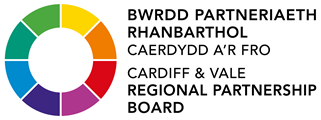 CARDIFF AND VALE OF GLAMORGAN REGIONAL PARTNERSHIP BOARDVia Teams22nd January 202409:00-12:00MINUTES OF THE MEETING ATTENDANCEAPOLOGIESCllr Edward Williams (Chair)Cabinet member, Social Care and Health, Vale of Glamorgan CouncilAbigail HarrisDirector of Planning and Strategy, Cardiff and Vale University Health BoardCath DomanDirector of Health and Social Care Integration, Cardiff and Vale RPBCharles Janczewski (Deputy Chair)Chair, Cardiff and Vale University Health BoardBobbie-Jo HaarhoffUnpaid Carers RepresentativeMike O’BrienUnpaid Carers RepresentativeEstelle HitchonDirector of Partnerships and Engagement, Welsh Ambulance Services NHS TrustSheila Hendrickson-BrownChief Executive Officer, Cardiff Third Sector Council (C3SC)Sarah McGillCorporate Director, People and Communities, Cardiff CouncilCllr Ashley ListerCabinet member, Social Services, Children’s Services, Cardiff CouncilCllr Norma MackieCabinet member, Social Services, Adults Services, Cardiff CouncilSuzanne RankinChief Executive, Cardiff and Vale UHB Malcolm PerrettPolicy Advisor, Care Forum WalesSarah ScireDeputy Director of Business Development, PlatfformJason BennettHead of Adult Services and Vale Alliance (for Lance Carver, Director of Social Services, Vale of Glamorgan Council)SecretariatSecretariatAbbi WilliamsRebecca Al-NasheeCAV RPB Partnership Team, Cardiff and Vale RPBMeredith GardinerHead of Partnerships and Assurance, Cardiff and Vale RPBGuestsGuestsClaire BeynonExecutive Director of Public Health, Public Health Directorate, Cardiff and Vale UHBMark CahalaneHead of Digital Services Management, Digital & Health Intelligence, Cardiff and Vale UHBAngela ParrattDirector of Digital Transformation, Im&t, Cardiff and Vale UHBRebecca Jorgensen-CorfieldINT Operational Manager, VCRS, Cardiff and Vale UHBGareth NewellHead of Performance and Partnerships, Cardiff CouncilTim EvansSenior Programme Manager, Cardiff and Vale Digital Care Region / WCCIS Regional Programme Lead (Cardiff and the Vale), Digital & Health Intelligence, Cardiff and Vale University Health BoardJames BartleyProject Manager, Cardiff CouncilDr Katja EmpsonConsultant, Emergency Unit, Cardiff and Vale UHBOliver WilliamsSpeciality Registrar, Public Health WalesObserversJames WilcoxCapital Funding Programme Manager, CVRPBChris BallAgeing Well Programme Manager, CVRPBAlison LawImprovement and Development manager, Joint Commissioning, CVRPBEve WilliamsStarting Well Programme Manager, CVRPBJen HortonImprovement and Development Manager, CVRPBMelanie GodfreyDirector of Education, Cardiff CouncilPaula HamDirector of Learning and Skills, Vale of Glamorgan CouncilHelen White Chief Executive, Taff Housing AssociationCllr Lynda ThorneCabinet Member for Housing and Communities, Cardiff CouncilSam AustinDeputy Chief Executive and Director of Operational Services, Llamau Chris MarkallAssistant Finance Director, Cardiff and Vale UHBAndrew TempletonChief Executive, YMCA Cardiff GroupRachel ConnorChief Executive, Glamorgan Voluntary ServicesLance CarverDirector of Social Services, Vale of Glamorgan CouncilMinute numberMinuteLead3101. WELCOME AND INTRODUCTIONSDeclaration of interestsCllr Williams welcomed all to the meeting and noted the apologies. There were no declarations of interest.3112.1 MINUTES OF THE LAST MEETINGThe minutes of the meeting of 27.11.23 were approved, subject to the following amendments, reflecting corrections noted by Bobbie-Jo Haarhoff:Minute 304 part 1Minute 304 part 3Minute 3058.2 ACTION LOG REVIEWAll actions complete or in progress.Key pointsThe governance review for the Starting Well programme was due for consideration at the SLG (Strategic Leadership Group) meeting in February 2024.DecisionThe RPB:APPROVED the Minutes of the last meeting.NOTED the Action Log and provided assurance. 3123. Digital Care Region deep diveCath Doman introduced the item which had been circulated previously as Item 3, the purpose of the item was to brief the RPB on the Digital Care Region (DCR) programme and raise awareness of the linked digital capability as a key pillar of integrated care. The case studies presented to the RPB provide a summary of the incredible progress made across the spectrum of the RPB portfolio, on minimal funding.The deep dive covered the following areas:Introduction and overview of the Digital Care RegionSingle view of the child – Cardiff Council-ledSummary care record – Vale Community Resource Service (VCRS)Regional Information Sharing Site application: Safe@HomeKey pointsThe DCR programme has evolved over the last two years. Its purpose is to provide the digital capability to support the delivery of integrated services and move towards a ‘digital by default’ approach.Digital solutions are key to enabling integrated assessment and care management and also joined up business intelligence.The programme has limited resources and is focusing the development of digital solutions in a number of service areas, generating learning to apply across a wider range of settings. Single View of the Child and the VCRS summary care record are about to go live and will then develop incrementally.The Regional Information Sharing Site has been pivotal in generating linked data to underpin the development of Safe@home.There is strong evidence emerging from England on the return on investment achieved from investment in digital innovations.There was a request for continued commitment from the RPB and individual partners to continue to support and scale up the programme.Discussion Cllr Ash Lister: echo the call for RPB commitment, Welsh Government want to do something on a national scale which won’t work due to complexities within regions.Sheila Hendrickson-Brown: Police will be an important partner; like the fact that the system can be tailored with certain permissions; will that extend to commissioned partners?James Bartley responded that a data protection impact assessment and information governance controls ensure that access to information was controlled appropriately.Bobbie-Jo Haarhoff: What would happen if there was a data breach?James Bartley responded that it would be managed using existing controls and reported to the data protection officer, but there is tech in place to restrict viewing which should prevent this.Estelle Hitchon: Welsh Ambulance service should be connected to the service, possibly in the second roll-out phase, due to their ability to see things outside of a hospital environment.Charles ‘Jan’ Janczewski agreed with Cllr Lister. Jan strongly supported the need to develop the programme as best as possible with limited budget.Estelle Hitchon: Endorse Jan’s comments. Need a shared view of patients to reduce frustration of repeating themselves to different teams.Abi Harris: How far off are we from teams being able to use the new capability?Tim Evans responded that it would be in the next few weeks. Current work is focusing on lots of user feedback received from small control pilot study.Suzanne Rankin: Does the mechanism serve to create opportunities to record additional information or does it continue to use existing access points and then knits information together? Would it be accessible to colleagues working in a mobile environment?Tim Evans confirmed that the current capability was read-only, presenting a single view for practitioners drawn from multiple systems.Bobbie-Jo Haarhoff: Unpaid carers needs should be considered as part of developments as it is rolled out.Dr Katja Empson responded that there is a need to look at how to monitor and measure the impact on unpaid carers.Cath Doman: The role of unpaid carers is often unseen. There is a need to ensure that records reflect the whole story of the person being cared for and any unpaid carers involved.Sheila Hendrickson-Brown: the focus should not be limited to the clinical interventions, and should recognise the role of the third sector, independent sector and unpaid carers in the network of support around an individual.Cath Doman agreed and noted that the specific example given by Dr Katja Empson related to a very small part of the system focused on preventing avoidable conveyance to the Emergency Unit by providing medical and nursing care at home. Our whole approach to integrated place-based care absolutely recognised the role of all sectors in successfully enabling people to remain healthy, well and independent at home.Abi Harris: Live views and feedback on the benefits will be useful. What is the ask of the RPB other than the commitment that this is core to our business? What is the next phase? Will need other organisations to support funding as affects them also. Suggest a session soon to look at all RIF expenditure for the next financial year. Mark Cahalane responded that there was enough funding to move forward at the level we are currently operating at but not enough to get where we need to go to realise the enormous potential. Investment in digital enablement must be embedded within funding plans to get there. Without that commitment, the programme will not be able to keep pace with RPB ambitions.Suzanne Rankin: we need a clear proposition and generate a business case that we can consider collectively. Individual organisations will need to consider how this can be addressed within organisational investment priorities, alongside what can be invested from RPB funds,  recognising that benefits may realise elsewhere. Estelle Hitchon: need to shift lens from digital to what is best for people and patients, with digital being an enabler.Claire Beynon: Combining data systems can be used to prevent ill health.Mark Cahalane: Has to be solved at a regional level rather that relying on a national solution, given the complexity of our arrangements locally (and in every Region). We must take ownership as a region of our own digital solutions. Charles ‘Jan’ Janczewski proposed to task the Strategic Leadership Group (SLG) on behalf of RPB with scoping intentions as a whole for the region.Eddie Williams (Chair) concluded with a commitment from RPB to support the development of the DCR and  tasked the SLG (as advised by the DCR Programme Board) to take forward next steps. DecisionThe RPB:AGREED to SUPPORT the Digital Care Region team in the next steps of their work.AGREED to discuss the commitment to embed the Digital work as a core part of the RPB for continued funding.ACTION:SLG to oversee the development of the proposal to extend the DCR programme and associated business case.SLG 3134. Unpaid Carers review of the year:Voices: Highlights and Hopes 23/24Bobbie-Jo Haarhoff and Mike O’Brien introduced the item which had been circulated previously as Items 4.1, 4.2, 4.3 and 4.4, referencing the full details set out within the associated paper.Key pointsThe item provided an update on the progress made and impact of the RPB’s Unpaid Carers representatives over the last year.The team had been working with C3SC (Cardiff Third Sector Council) and were in the process of working on a constitution to become a charitable organisation – Voices Adfocad - which would be able to advocate for the rights of unpaid carers across Wales.Discussion Suzanne Rankin: What scale is being reached in terms of contacts?Bobbie-Jo Haarhoff responded that around 100 people currently but hoping to eventually reach thousands.Mike O’Brien: Free digital versions of Unpaid Carers cards were provided at the Unpaid Carers Assembly, which will help to connect with carers in the region.Bobbie-Jo Haarhoff: The group is all about signposting and promoting understanding, not a service provider.Suzanne Rankin: Lots people are Unpaid Carers whether or not they acknowledge it, they may need more understanding around who and what the organisation is for.Bobbie-Jo Haarhoff: The Welsh Minister, Julie Morgan defines an Unpaid Carer as someone who cares for another person anywhere from one hour to 100 hours a week. The team aim to keep the definition broad to allow anyone who recognises themselves as an Unpaid Carer now or in the past to seek support if needed.Eddie Williams (Chair): Incredible support network, impact of the Unpaid Carers Charter is already visible.Sheila Hendrickson-Brown: It is essential as an RPB to enact coproduction and show how we proactively engage with communities. DecisionThe RPB:SUPPORTED the hopes and aspirations for the coming year, in particular to:Continue to support the regional Unpaid Carers Assembly (including to support efforts to develop regional assemblies across the remaining 6 RPB areas).Support in helping to advocate for and promote the rights of Unpaid Carers within the region.Celebrate and support lived experience involvement where possible across all RPB areas.NOTED the highlight report and thanked Bobbie-Jo and Mike for their commitment to raising the profile of unpaid carers in the region and nationally.3145. RPB funding streams Meredith Gardiner introduced the item which had been circulated previously as Item 5, setting out the full details referenced within the associated paper and noting that Chris Markall was unable to join the meeting.Key pointsMeredith provided an overview of the position at Quarter 3  of 23/24 and the anticipated end of year outturn.It was noted the SLG (Strategic Leadership Group) was working through confirming arrangements for 24/25 and that these would be shared with the RPB as soon as possible.RIF reporting is provided to Welsh Government on a six-monthly basis., Cardiff and Vale is seen as an area of best practice.There was a forecasted overspend of £70k, which the team were hoping to manage within the SLG meeting in February 2024.Discussion Charles ‘Jan’ Janczewski: any response from Welsh Government around the suspending the RIF Tapering model?Cath Doman responded that no response had been received yet, but there is a ministerial meeting this week and so an announcement is likely on Wednesday (24th January). [post meeting note: the Minister confirmed on 24.01.24 that tapering will be suspended for this financial year and next].Bobbie-Jo Haarhoff: what is the status of the Neurodivergence programme?Eve Williams responded that it is currently in its second year and last year had £187k allocated. Funding for 24/25 has not yet been confirmed. Some services are recruiting at risk, due to demand for diagnostic assessments. Support is based on need but services have been unable eradicate waiting lists due to staffing numbers. There are currently different experiences for children with neurodivergence, adult autism and adult ADHD based on where they live, aiming to streamline across the region.Sheila Hendrickson-Brown: Are there plans to move forward with preventative community led services?Meredith Gardiner responded that there was not much flexibility financially to increase funding but looking at opportunities to utilise the Third Sector to increase percentage of overall social value. Opportunities to think differently, looking at what our local areas need and which organisations are best placed to deliver.Cllr Ash Lister: Need to work with different organisations more as an RPB, things have been picked up that we could be doing more of without extra spend, are we giving ourselves assurance that we are doing these things?Suzanne Rankin: Agree with Cllr Lister. Discussion needed around principles and developing a long-term financial model for the partnership. Must make greater investment in early years and prevention as funds are being spent in opposing ways to our strategic commitment. Need a collective view on how to make the shift incrementally, work for the SLG (Strategic Leadership Group) to take forwards.Abi Harris: The new approved 5-year plan for the RPB and the addition of Chris Markall on the team will provide an opportunity for a fresh look at funding programmes and how we have been utilising funding so far. Will be able to look at what we described in the Area Plan and what needs to be shifted around. Lean into system expenditure, pool resources and push further on joint commissioning agenda. Eddie Williams (Chair): Important to link to the plan, Third Sector feels as though it’s at the end of the cycle, needs to be addressed and feature more. ACTION:Share arrangements for 2024-25 with the RPB.Facilitate a conversation around the development of a long-term financial model for the partnership.SLG SLG3156. System pressures organisational updateEddie Williams introduced the item, which was delivered as a verbal update.Key pointsJason Bennett (for Lance Carver), Sarah McGill, Suzanne Rankin, Estelle Hitchon and Sheila Hendrickson-Brown updated the RPB from each sector on the emerging impact of financial settlements across the partnership.Discussion Jason Bennett: No significant waits in domiciliary care, significant uplift in terms of contractual costs, currently good capacity from providers. Residential care challenges around dementia due to staffing numbers, challenging volume of referrals combined with changes in complexities over the last couple of years. Supporting unpaid carers, staggering amount picked up from audit in December. Spike in referrals over the Christmas period but overall got through relatively well. Senior review by medics led to good movement in terms of hospital flow. Budgets extremely challenged, settlements from Welsh Government not ideal. Particular concern due to lack of announcement around the workforce grant as relied upon heavily. Complex care and continuing health care challenges of maintaining community care, more people staying at home which is positive but complex.Sarah McGill: Similar pressures to the Vale around children’s services, most challenging budget in a long time. Projects discussed today will be critical. Important to focus on finance position whilst understanding demand, which tools from each organisation can be utilised and what we do individually that can be brought together more effectively without spending large amounts of money. Homelessness position worst in entire career, trying to speed up availability for housing resource. Malcolm Perrett: A number of domiciliary care providers who traditionally operate in Cardiff are moving to the Vale of Glamorgan. Level of funding is concerning, believe there is a challenge around meeting the provisional cost of paying the real living wage which is worrying for providers. Could look at budgets to make spend more effective.Sarah McGill: no waiting lists or current difficulty in terms of access to domiciliary care. Big challenge is at the high end of care such as residential and dementia care. Availability of resource not there, avoiding for-profit providers due to instruction from Welsh Government. Could raise at a ministerial meeting, right outcomes won’t be achieved if constrained to spend in certain areas. Private providers are willing to reshape their provision, need freedom to use resources to maximum effect.Suzanne Rankin: Best winter thus far in some years, partnership working around integrated discharge, collaborative working on Safe@Home, huge amounts done in Health Boards over previous few years to reshape pathways of care and starting to see significant benefits. Experience of patients and staff is better than last couple of years for this time of year operationally. Continuing planned care recovery, position improving around waiting lists for diagnostics all the time. Position continues to be amongst best in Wales, besting England on emergency care and ambulance handover times. Challenging flu season, Covid-19 continuing to circulate with peak over the Christmas period. Need to continue to encourage people to access jabs if possible. Better settlement than anticipated but still doesn’t meet requirements, probably most challenging budget setting ever, significant gap to close, may not be able to achieve without significant cuts to service delivery. Lots of work to be done with Welsh Government to develop a plan on where we need to be.Claire Beynon: Working hard to increase uptake of Measles vaccination.Estelle Hitchon: Cardiff and Vale is in a better position than the rest of Wales, looking to talk to Health Board Chief Execs about future plans and ideas. Outlook is challenging, need to look at strategic direction and do something different with opportunities. Looking at what we can do collectively as a health and care system to make things better for staff and patients. Strikes improved flow due to more senior doctors managing.Sheila Hendrickson-Brown: Need to look at how we can change the conversation and deliver to get the best out of people.3167. Annual Director of Public Health report: Recall of the WildOliver Williams introduced the item which had been circulated previously as Items 7.1, 7.2 and 7.3, briefing RPB members on the report.Key pointsThe RPB was invited to support a set of 21 recommendations, which included 8 for individuals and 13 for organisations.The UK is currently one of the lowest ranking in the world in terms of nature connectivity. Studies have found that being able to see nature when recovering from surgery has a positive impact on discharge times and the need for pain medication.Discussion Malcolm Perrett: Concerned that we talk the talk without actually supporting the direction of travel. Destruction of northern meadow in Whitchurch, developed as new cancer hospital. Did we consider impact on biodiversity and people living in area, could it have been placed more strategically for ambulances. Need to make sure we are doing what is said in the report. Bobbie-Jo Haarhoff: Outdoor classrooms are beneficial to children.Oliver Williams: Research shows that children like being outside and that spending time outdoors improves mental health for people of all ages.Jason Bennett: Local Authorities and Health Boards own huge amounts of land, opportunity to think about estates and how we re-wild them.Oliver Williams: Re-wilding will save organisations money as it means leaving nature to grow in most instances. Jason Bennett: Inspiration could be taken from memorial forests.Eddie Williams (Chair): Noted support for the report and its recommendations from RPB colleagues. DecisionThe RPB:SUPPORTED the DPH report and the implementation of its recommendations.317ITEMS FOR NOTINGVale Pan Cluster Planning Group minutesCardiff Integrated Delivery Partnership minutesRegional Commissioning Board minutesPSB minutes - CardiffPSB minutes – Vale8.6 Strategic Leadership Group minutesAll items NOTED by the RPB.318Any other business1. Strategic Capital PlanThe Strategic Capital Plan is now in its final draft and will be shared with the RPB for endorsement.ACTION:Share the SCP with RPB members for review.2. Bobbie-Jo Haarhoff raised whether the RPB will responds to the consultation on the Strategic Equalities Plan ’24-’28 and the Welsh Government’s anti-racist action plan.ACTION:Share the plans with RPB members for consideration.3.  Nomination of social prescribing champion from each RPB.- Cllr Norma Mackie volunteered.3. Right Care Right Person Jason Bennett: South Wales Police 26th February go live date, will no longer provide low level welfare calls. Will still attend significant risk. Need organisations to be ready. Sarah McGill: Came up at Cardiff PSB meeting, difficulty is still don’t know how any particular issue would be responded to out of hours, working under understanding that date is not happening so need to pick up. ACTION:Confirm the Right Care Right Person go live date outside of meeting.SecretariatSecretariatSuzanne Rankin / Sarah McGill / Jason BennettMeeting closeChairDATES OF FUTURE MEETINGS 